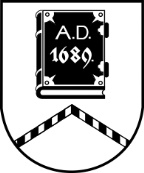 ALŪKSNES NOVADA PAŠVALDĪBALICENCĒŠANAS KOMISIJADārza iela 11, Alūksne, Alūksnes novads, LV – 4301, tālrunis:  64381496, e-pasts: dome@aluksne.lv_________________________________________________________________________________________________________AlūksnēSĒDES PROTOKOLS2024.gada 10.aprīlī                                 				        		Nr.10Sēde sākta pulksten 15.30, sēde slēgta pulksten 16.15Sēdes norises vieta: Dārza iela 11, Alūksnē, Alūksnes VPVKAC 1.stāvāSēdi vada: komisijas priekšsēdētāja Māra KOVAĻENKOSēdi protokolē: komisijas locekle Everita BALANDESēdē piedalās Licencēšanas komisijas locekļi: Māra KOVAĻENKO, Everita BALANDE, Sanita RIBAKA, Sanita BĒRZIŅADARBA KĀRTĪBA:SIA “ND ZUTIS” iesnieguma izskatīšana.Par statistiku Alūksnes novada pašvaldības 2023.gada publiskajam pārskatam.SIA “ND ZUTIS” iesnieguma izskatīšanaM.KOVAĻENKO	informē, ka pašvaldībā 05.04.2024. saņemts iesniegums no SIA “ND ZUTIS” par speciālās licences izsniegšanu komercdarbībai zvejniecībā hidrotehniskajā būvē “Zušķērājs”. Paskaidro, ka pašvaldības aģentūra “ALJA” noslēgusi zvejas tiesību nomas līgumu Nr.ALJA/3-17/21/16 ar SIA “ND ZUTIS” uz 5 gadiem, t.i. līdz 31.12.2025., lūgums saskaņots ar pašvaldības iestādes “ALJA” direktoru M.LIETUVIETI. Informē, ka licenci izsniegs pašvaldības iestāde “ALJA”, bet lēmumu pieņems Licencēšanas komisija.Atklāti balsojot : “par” 4; “pret” nav; “atturas” nav,LICENCĒŠANAS KOMISIJA NOLEMJ:Saskaņā ar 08.09.2009. Ministru kabineta noteikumiem Nr.1015 „Kārtība, kādā izsniedz speciālo atļauju (licenci) komercdarbībai zvejniecībā, kā arī maksā valsts nodevu par speciālās atļaujas (licences) izsniegšanu” un Licencēšanas komisijas nolikuma, kas apstiprināts ar Alūksnes novada domes 28.06.2017. lēmumu Nr.200 (protokols Nr.10, 39.punkts),  8.1.p.,1. Izsniegt SIA “ND ZUTIS”, reģistrācijas numurs 40203299616, speciālo atļauju (licenci) nodarboties ar komercdarbību zvejniecībā hidrotehniskajā būvē “Zušķērājs” uz Alūksnes upes Alūksnes ezera iztekā, īpašumā “Tacis”, Jaunalūksnes pagastā, Alūksnes novadā.2. Licences derīguma termiņš no 2024.gada 10.aprīļa  līdz 2024.gada  31.decembrim.3. Valsts nodeva piemērojama 14,23 EUR apmērā.4. Atbildīgais par lēmuma izpildi pašvaldības iestādes “ALJA” direktors M.LIETUVIETIS.Par statistiku Alūksnes novada pašvaldības 2023.gada publiskajam pārskatamM.KOVAĻENKO	iepazīstina ar Alūksnes novada pašvaldības izpilddirektora 15.03.2024. rīkojumu Nr. ANP/1-6/24/76 “Par informācijas sniegšanu publiskajam pārskatam”. Paskaidro, ka informācija jāsagatavo par 2023.gadā izskatītajiem iesniegumiem Licencēšanas komisijā. Informē, ka dati tiek ņemti no lietām, kas veidotas, lai būtu pārskatāms komisijas darbs.Notiek iepazīšanās ar lietām un diskusija par reģistrētajiem pakalpojumiem.M.KOVAĻENKO	informē par fiksētajiem datiem (pielikumā uz 1 lapas).Komisijas locekļi pieņem informāciju zināšanai.	Sēdes vadītāja				M.KOVAĻENKO……………………………………….Protokoliste, komisijas locekle	 E.BALANDE…………………………………………..Komisijas locekle			S.RIBAKA ……………………………………….........					S.BĒRZIŅA…………………………………………….